1. 徵才/實習文案內容：*企業簡介/產業別台灣奧美集團 林宗緯紅領帶計畫委員會 / 整合行銷傳播業企業統一編號21262541*實習計畫宗旨我們相信，熱情是一切的根源。而熱情，也是行銷傳播人無法捨棄的基本特質。這是林宗緯教我們的。透過【Project Team Terence 林宗緯紅領帶計畫】，我們希望給予年輕學子更多關於行銷傳播的知識，更重要的是，激發他們對奧美的熱情。不同於一般獎學金，我們相信，對學生有幫助的，除了給予一筆金錢之外，更重要的是透過實際的貼身觀察，教導他們正確的行銷傳播產業價值觀給予他們行銷傳播工作的體驗，幫助他們做最好的判斷。最終，透過這項計畫，我們希望能替台灣及中國的行銷傳播產業，培育更多熱情、專業、執著、正直、才華洋溢的年輕林宗緯，讓這個行業，充滿更多的宋秩銘及莊淑芬。*職務類型及內容說明實習期間實習期為暑假兩個月。確切日期依每年時間表作適當調整，可參考奧美林宗緯紅領帶計畫官網。奧美貼身作業透過於台灣奧美的貼身實習經驗，我們希望年輕學子對行銷傳播產業有更透徹的認識與了解，並給予正確的行業觀念。經本獎助計劃審核通過者，將由獎助委員安排至台灣奧美實習。實習部門及實習工作目前提供廣告/公關業務執行(AD/PR Account Executive)、創意人員(Creative)、策略規劃(Strategy  Planner)、社群規劃(Social Planner)等實習職缺，由本獎助計劃委員長按照徵選結果指定安排。Training獎助者於實習期間，將可與正式員工接受相同訓練課程。獎助者於實習期間，將由獎助計劃委員長指派台灣奧美員工作為主管，給予實習期間工作執行上的監督與協助。獎助者於實習期間，除工作主管外，另安排紅領帶計劃委員作為生活學長，幫助學生融入奧美生活及協助完成計畫訓練之內容。分享與回饋受獎助者經階段一結束後，必須對本獎助委員會進行成果分享。分享形式及內容將由獎助委員會與獎助者進一步討論。成果分享後，本獎助委員將進行授証儀式；結業者將可獲頒象徵林宗緯精神的紅領帶一條。經本計畫委員內部審核表現優異者，審核通過者於結業時發給兩萬元整獎助金。資格要求及條件。大三以上(含研究所)在學學生(2021.7-8月有學籍者)薪資與保險實習期間為教學之延伸，結業者皆會提供實習時數證明。表現優異者另提供獎學金新台幣兩萬元整。實習期間一律幫學生投保奧美員工團體保險。宣傳文案。【尋腦啟示】要一顆平庸的  脆弱的  膽小的  迷路的善良的  勇敢的  轉不停的  愛睡覺的特別的  奇怪的  不服輸的  更有想法的  腦或一顆你的  腦只要它足夠強大把世界驚艷地石化#第十三屆奧美林宗緯紅領帶計畫找最有價值的腦  創造這時代的神話http://www.ogilvy.com.tw/terence*投遞履歷/報名方式&信箱/報名連結。https://forms.gle/LHAo56ySWiyiw9tK6如履歷有限制格式，可備註及附上格式。請參考紅領帶官網 http://www.ogilvy.com.tw/terence/*投遞/申請截止日期。2021/2/22 至 2020/4/6截止*聯絡人資訊企業聯絡窗口: Robert Kung robertcl.kung@ogilvy.comQ&A聯絡窗口: 同上2. 徵才/實習資訊EDM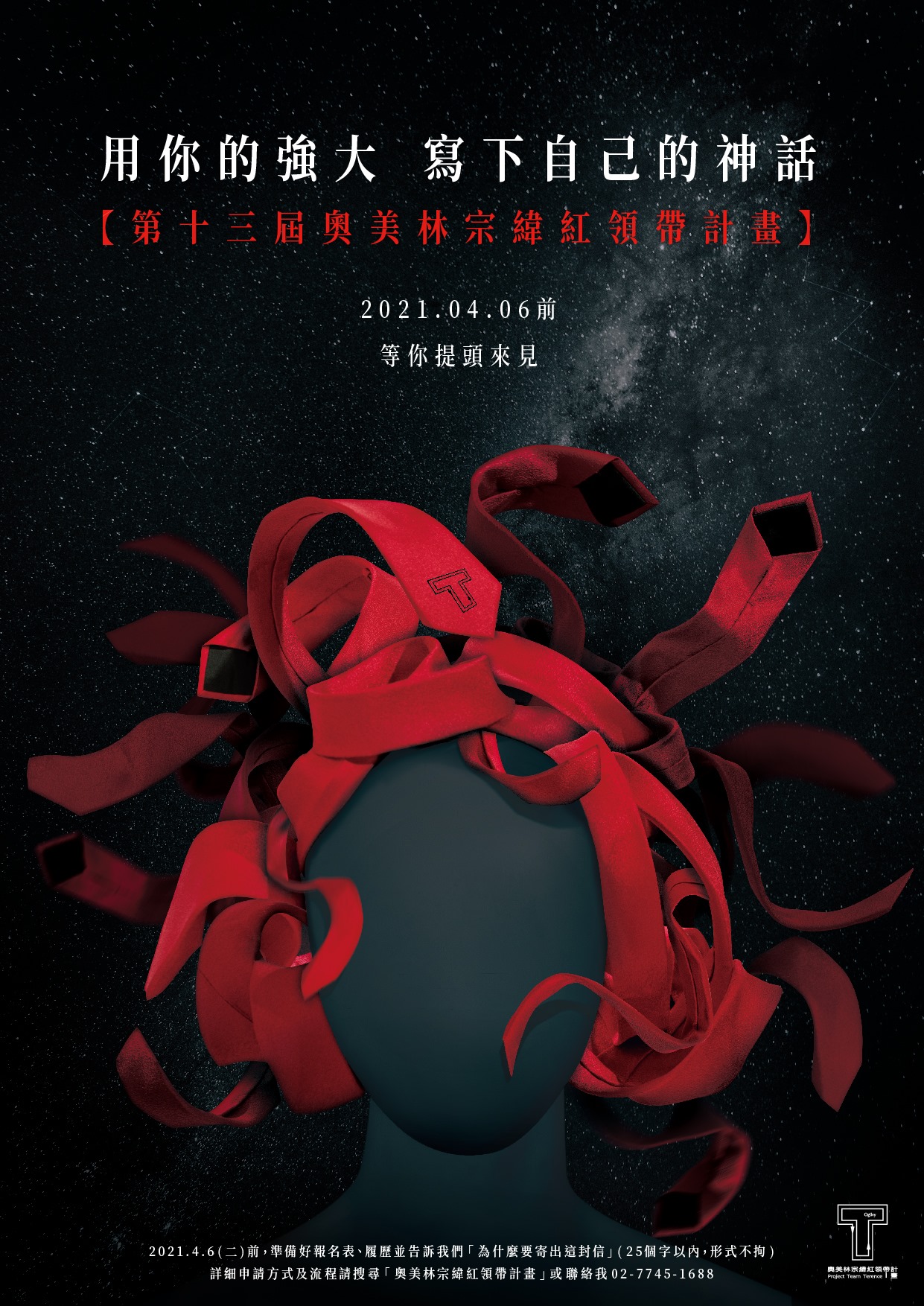 